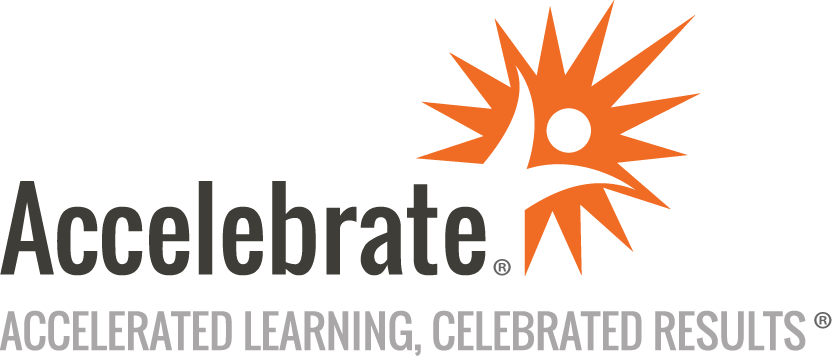 DevOps Boot CampCourse Number: DVOP-134
Duration: 3 daysOverviewAccelebrate's DevOps training teaches operations staff how to use the various tools under the DevOps umbrella. By the end of the class, students will have a code-base that they can refer to when solving real business problems.PrerequisitesHaving some development, QA, or operations experience is recommended.MaterialsAll DevOps training attendees receive comprehensive coursewareSoftware Needed on Each Student PCAccelebrate can provide a remote lab environment for this class.  All attendees should have computers with Internet access and a modern web browser (ideally Chrome).ObjectivesDevelop an understanding of what DevOps is and is notUnderstand the objectives, terminology, and benefits of DevOpsLearn to create and manage the cultural change and mindset required for successful DevOps implementationGain insight into common DevOps concepts and practices, including its relationship to Agile, Lean and IT Service Management (ITSM)Discover methods to improve workflows, break down communications stovepipes and improve the efficiency of the delivery processExplore how critical success factors, feedback loops, and key performance indicators will help drive continuous improvementDiscover techniques for teams and individuals to realistically follow these principles and practices in a disciplined wayOutlineIntroductionWhat is DevOps…Really? Establishing expectations for the next three daysUnderstanding the anatomy of DevOpsWhat DevOps is notBeginning to define what DevOps isContext from DevOps historyOrganizations leading the wayThe goals of a DevOps practiceWhat to expect from a DevOps practiceBusiness outcomes of DevOps maturityThe Cultural Components of DevOps State check: an Agile reviewExamining typical misalignmentsSiloes of job function vs. alignment of missionThe change management challengeAdjusting institutional incentiveAgile team alignmentCross-functional teamsCulture and continuous deliveryThe deployment pipeline conceptA new way of testingThe role of automationShifting towards CD cultureImplementing the DevOps Way of Work The anatomy of a DevOps mentalityThe DevOps mindsetThe first way: System ThinkingThe second way: Amplify feedback loopsThe third way: continuous improvementLean Startup Teams and incentivesConfiguration ManagementSnowflake ServersServer SprawlConfiguration DriftPrinciples of configuration managementApplying configuration managementTools for configuration managementDevOps Tooling Contemporary DVCS version controlGitHubMercurialAutomationWhat to expect from automationThe disruptions of automationCharting your course Revisiting continuous delivery & operationClarifying expectationsDevOps in the enterpriseScaling DevOpsDevOps resources: the Techtown tools glossary12 steps to better codeConclusion